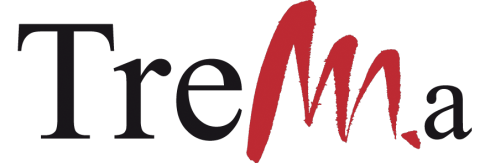 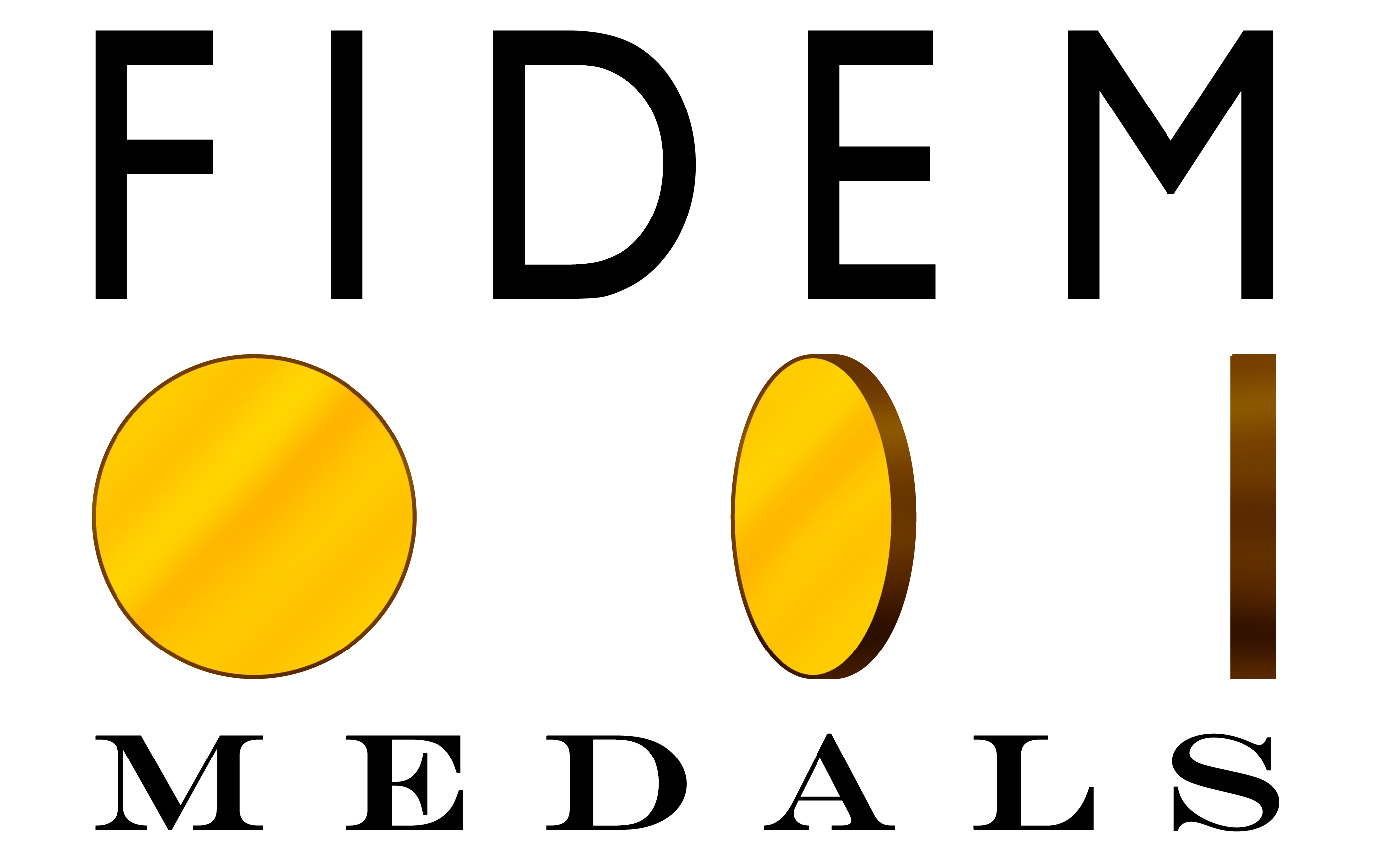 FIDEM XXXIV – Namur 2016
Exposition Internationale de la Médaille d’Art ContemporaineInternational Exhibition of Contemporary Art MedalsExposition au Musée Provincial des Arts Anciens du Namurois du 6-09-2016 au 13-01-2017Exhibition at the Provincial Museum of Ancient Arts of Namur from 6-09-2016 until 13-01-2017
FORMULAIRE DE SOUMISSION / SUBMISSION FORM
Les déléguées sont priés de soumettre ce formulaire pour chaque artiste participant à l’exposition de la FIDEM XXXIV à NamurDelegates are kindly asked to submit this form for each artist exhibiting atFIDEM XXXIV in Namur
FIDEM XXXIVART-VALLEY 51 VZWATT : Paul Huybrechts Swertmolenstraat 3BE-3020 Herent, BelgiumBelgiqueEmail: fidembelgium2016@gmail.comMembre individuel de la FIDEMIndividual FIDEM member           
Oui / Yes 		Non / No Nom  NameAnnée de naissanceYear of birthAdresse AddressCode postal et VillePostcode and CityEtat/ProvinceState/Province Pays / CountryTéléphone / PhoneCourriel / E-mailBiographie/SVP commentez en 50 mots maximum,  l’approche artistique de la (des) médaille(s) envoyée(s)Biography /Please comment in 50 words or less on the artistic approach underpinning the medals submitted.Nom et adresse du délégué national de la FIDEMName and address of the FIDEM national delegate